Дистанционное занятие для третьего года обучения, группа № 5объединения «Умники и умницы»  12 декабря 2020 года.Тема: Закрепление пройденного материала через решение логических задач.Цель: Формирование умения самостоятельно решать логические задачи.Ход занятия:Реши задания. Ответы запиши в тетради.Задание № 1. Золотая середина.Подбери в скобки слово из трёх букв, которое служило бы окончанием первого слова и началом второго. Выпиши эти слова в тетрадь.Задание №2. Реши анаграммы и исключи лишнее слово.АТСЕН		ТИВОНКР		РАКЫШ		КООНЗадание №3.Пойми закономерность и вставь полученное слово в скобки нижнего ряда. Выпиши получившиеся слова в тетрадь.Задание №4.Выбери два самых подходящих слова.Из скобок выбери два слова, которые являются самыми подходящими для слова перед скобками, без которых начальное слово не будет иметь значения. Например:ДЕРЕВО (листья, плоды, ветки, ствол, корни) может быть без листьев и плодов, но не может существовать без корня и ствола.В тетрадь выпиши  все начальные слова, рядом с ними два самых подходящих слова из скобок.САД  (растения, садовник, собака, забор, цветы)САРАЙ  (сеновал, лошадь, крыша, скот, стены)ДЕЛЕНИЕ  (класс, делимое, решение, делитель, бумага)СПОРТ  (медаль, оркестр, состязания, победа, стадион)КУБИК  (углы, чертёж, сторона, камень, дерево)МОРЕ (корабль, дельфин, волны, камни, вода)АВТОМОБИЛЬ  (водитель, мотор, кондиционер, пассажир, руль)Задание №5. Составь пропорции.Определи принцип, по которому связаны слова в первой паре. Составь пару из слов второй группы по этому же принципу. Выбери подходящее слово из предложенных, запиши пары в тетрадь.Задание №6. Математические задачки с помощью схем.Реши предложенные задачи. Решение и ответы запиши в тетради.КАРНА (________)ЬСВАМ (________)АМИДАПОДА (_______)ОТПОД(________)ОКЯБЛ(__________)РОКМОР(_________)МИНОГАРГОН(РОЗА)КОЗААТЛЕТ(____________)НОРМАТОРГ(ГРАЧ)ЧАЙКАГОРБ(___________)СУДАКПЛАТА(ТАНК)ОКУНЬВЕРБА(____________)АТЛАСКОРА(КОЗА)АЗОТКЛЁН(____________)ПИЛАвраг – недругвраг – недругрынокплощадь, торговец, базар, магазинголод – нищийголод – нищийтруддобрый, пища, усталый, работасреда – пятницасреда – пятницавоскресеньечетверг, суббота, вторник, понедельникдень – ночьдень – ночьзимамороз, январь, снег, летошар - кругшар - кругкубфигура, тело, прямоугольник, квадратА. Собрались 12 волейболистов и 9 теннисистов, а всего – 16 человек. Сколько человек играют и в теннис и в волейбол?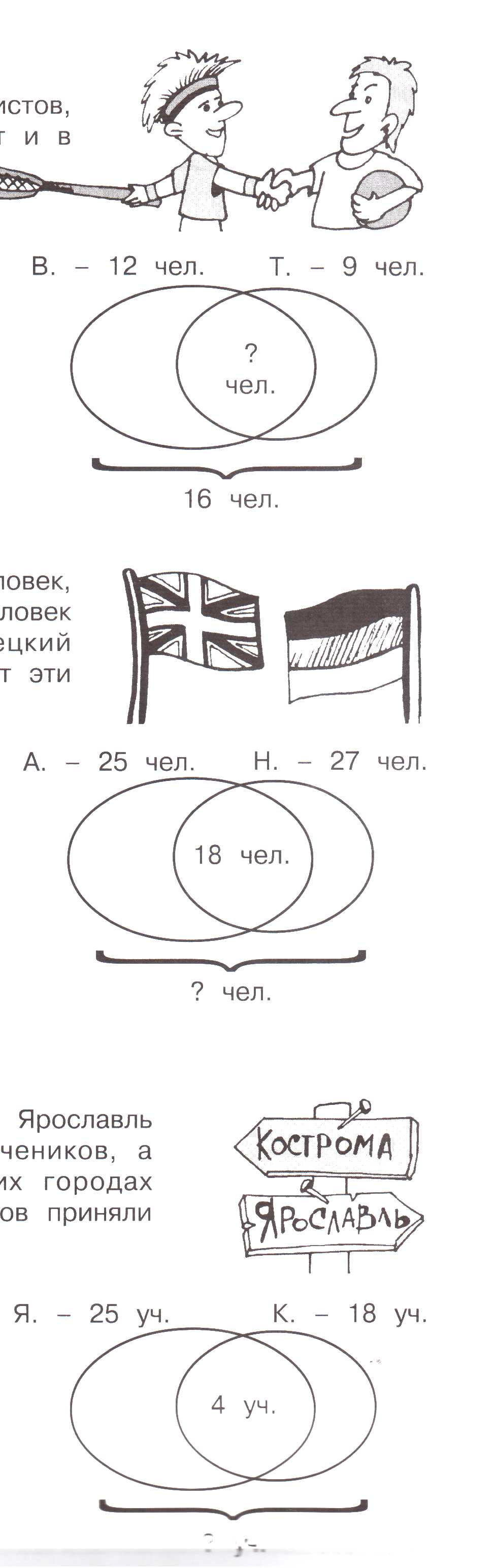 Б.В классе английский язык изучают 25 человек, а немецкий язык – 27 человек, причём 18 человек изучают одновременно и английский и немецкий языки. Сколько всего человек в классе изучают эти иностранные языки?В.Ученики третьего класса ездили на экскурсию в Ярославль и в Кострому. В Ярославле побывали 12 учеников, а в Костроме – 18 учеников. Причём в обоих городах побывали четверо ребят. Сколько всего учеников приняли участие в этих двух экскурсиях?